Конспект игровой деятельности в подготовительной к школе группе.Квест-игра«Знатоки правил пожарной безопасности»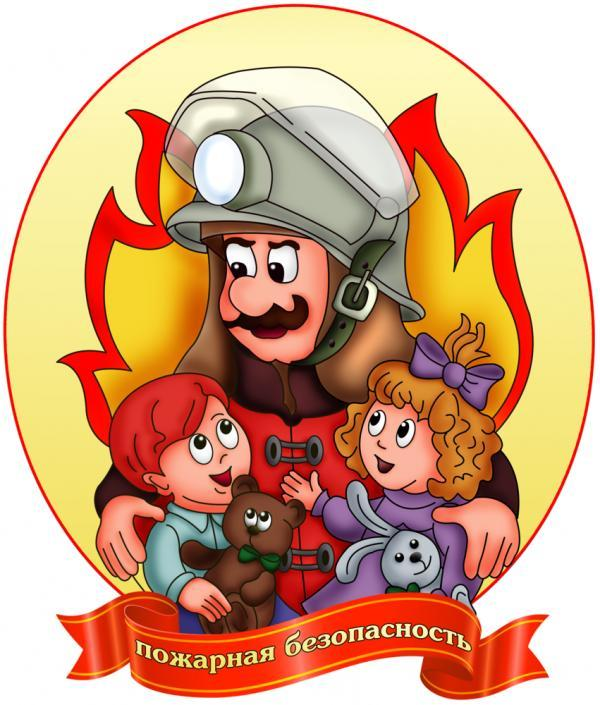 Цель: создать условия для закрепления у детей знаний правил пожарной безопасности.Задачи:1. Способствовать формированию знаний детей:- об основных предметах опасных для жизни и здоровья- об опасных ситуациях, причинах возникновения пожара,- о правилах пожарной безопасности.2. Помочь детям самостоятельно сделать выводы о последствиях неосторожного обращения с огнем.3. Воспитывать у детей чувство уважения к профессии пожарного.Оборудование: конверты, буквы С, П, И, Ч, К, А, проектор, ноутбук, интерактивная доска, дидактическая игра «Собери и назови вид транспорта», поднос, фишки, тематические картинки «Оборудование для пожарного щита», иллюстрации на тему:«Огнеопасные предметы», стаканчики, фломастеры красного цвета, тематические иллюстрации «Правила пожарной безопасности», мольберт, флешка с мультфильмомПредварительная работа: Чтение художественных произведений; рассматривание пожарного инвентаря и снаряжения пожарного; обсуждение ситуаций, связанных с правилами пожарной безопасностиХод:- Дети, сегодня я для вас приготовила сюрприз, хотела показать мультфильм по пожарной безопасности. Когда утром я пришла в детский сад, то на месте флешки с мультфильмом увидела вот этот конверт. Вам интересно узнать, что в нем? Тогда давайте откроем и посмотрим.Записка: Я решила с вами пошутить и спрятала флешку с мультфильмом. Кто я такая и как меня зовут, вы узнаете, когда выполните все квесты, то есть задания. В помощь вам я оставляю карту, по которой вы будете ориентироваться при выполнении заданий. За каждый, правильно выполненный квест, полагается буква. Из полученных букв вы должны составить слово, а прочитав его, узнаете, кто сыграл с вами коварную шутку. А еще я вам верну флешку с мультфильмом.- Вот так дела! Дети, вы готовы отправиться на поиски флешки?+ Да- Тогда давайте откроем карту и рассмотрим её. Итак, задание № 1. Предлагаю внимательно посмотреть, где же располагается цифра 1 в нашей группе?- Все верно. У интерактивной доски. Первый конверт с заданием. Давайте его откроем. Отгадайте загадку:Смел огонь, они смелее!Он силен, они сильнее!Их огнем не испугать!Им к огню не привыкать! Кто это?+ Пожарные.- Правильно. А кто такие пожарные?+ Высказывания детей.- Это смелые и отважные люди, которые приходят на помощь при борьбе с огнем. Дети, как вы думаете, а пожарный сам может пострадать от огня?+ Высказывания детей.- Чтобы избежать каких-либо травм при тушении пожара, существует специальная одежда или снаряжение пожарного.Задание № 1 «Снаряди пожарного».Ваша задача выбрать то, что необходимо надеть пожарному, перед тем, как приступить к работе по тушению возгорания.Дети выполняют задание.- С заданием вы справились. Нам за это первая буква, давайте ее положим на карту и посмотрим, где же располагается следующее задание под № 2. Давайте откроем конверт с цифрой 2.Задание № 2 «Собери пожарный щит».- Для работы пожарного не только специальное снаряжение, но и средства пожаротушения. Назовите, какие вы знаете?+ Ответы детей- В этом конверте приготовлено задание: картинки. Ваша задача: выбрать и повесить на щит средства и инструменты, необходимые при тушения пожара.- Давайте перечислим все то, что должно висеть на пожарном щите.+ Дети называют.- Молодцы! С заданием справились, за это вам еще одна буква. Теперь давайте посмотрим на карту, следующее задание № 3. Давайте найдем цифру 3 в нашей группе, там нас ждет следующее заданием. Дети, скажите, на чем добираются до места возгорания пожарные?+ Ответы детей.- Все верно. На этом транспорте можно добраться пожарным. Задание заключается в следующем: вы должны будете собрать картинку, и назвать к какому виду транспорта она относится.Задание № 3 «Собери и назови вид транспорта».- Отлично! Задание выполнено и еще одна буква у нас есть. Давайте опять вернемся к карте. Какое следующее задание нам надо выполнять?+ № 4- Где находится в группе это место?- Вот она цифра 4 и конверт с очередным заданием. Сейчас я его открою и прочитаю вам. В этом квесте нам предлагают разделиться на две команды – мальчики и девочки. Задание интеллектуальное, хотят проверить вашизнания правил пожарной безопасности. Вам надо подумать и правильно ответить на вопросы.Задание № 4 «Правила поведения при пожаре».- Верно, вы ответили на все вопросы и у вас есть очередная буква. Следующее задание № 5. Найдем конверт с цифрой 5. В нем задание: внимательно рассмотреть карточки с изображением предметов, выбрать и зачеркнуть фломастером те, которые представляют угрозу для возникновения пожара и которыми нельзя пользоваться без взрослых.Задание № 5 «Огнеопасные предметы»- Молодцы! Вы правильно определили эти предметы. Теперь посмотрим на карту и найдем, где находится задание под № 6. Давайте откроем конверт и узнаем задание для последнего квеста. Задание: Всем известно, что пожар это большая беда. Чтобы ее избежать, надо строго соблюдать правила пожарной безопасности. Посмотрите в этом конверте картинки с правилами пожарной безопасности. Вам надо взять по одной и рассказать, что это за правило на ней изображено.Задание № 6 «Правила пожарной безопасности»- Это нужные и важные правила, если их всегда неукоснительно соблюдать, то можно избежать пожара. Дети, все задания вы выполнили, собрали все буквы. Предлагаю теперь составить из них слово и узнать, кто же спрятал флешку.+ Дети составляют слово из букв.- Какое слово у вас получилось?+ Спичка- Давайте посмотрим, что лежит в этом конверте? Там и правда лежит спичка, а, как известно, что спички детям - ?+ Не игрушка!- Мы прошли все квесты, выполнили все задания, узнали, кто спрятал флешку и нам её вернули. Скажите, о чем мы сегодня говорили?+ Высказывания детей.- Как вы думаете, на какую тему я вам приготовила мультфильм?+ Высказывания детей.- Все верно. Это мультфильм на тему: «Пожарная безопасность». Предлагаю вам его посмотреть.Просмотр мультфильма "Уроки тетушки Совы. Уроки осторожности. Огонь"